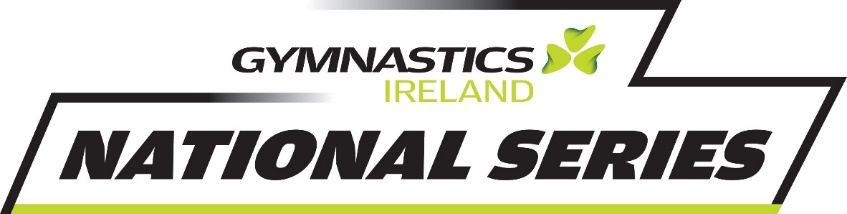 Spectator Information:Rhythmic National Group ChampionshipsNational Indoor Arena, Dublin www.nationalindoorarena.ieSat, 1st Dec 2018Admission Price:Additional Information: SDS Photo will be taking the official photographs and these will be available to buy throughout the competitionHello Deer will be filming the official highlight video and will be posting photos to our social media pages throughout the competition,Please note: Only authorised personnel (staff, coaches, judges, gymnasts, volunteers and emergency services) will be allowed in warm up and competition area.ENTRYPER DAYAdult€10.00Child€5.00Family(2 adults & 2 children or 1 adult & 3 children)€25.00Book tickets for this event at www.gymnasticsireland.comBook tickets for this event at www.gymnasticsireland.comRHYTHMIC Registration8.00amCompetition begins 10.00am Medal Presentation5.30pm